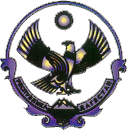 А Д М И Н И С Т Р А Ц И ЯМУНИЦИПАЛЬНОГО РАЙОНА «СЕРГОКАЛИНСКИЙ РАЙОН» РЕСПУБЛИКИ ДАГЕСТАНул.317 Стрелковой дивизии, д.9, Сергокала, 368510,E.mail  sergokalarayon@e-dag.ru тел/факс: (230) 2-33-40, 2-32-42ОКПО 04047027, ОГРН 1070548000775, ИНН/КПП 0527001634/052701001П О С Т А Н О В Л Е Н И Е№ 353	                     			 	       от 27.12.2023 г. Об утверждении административного регламента по предоставлению Администрацией МР «Сергокалинский район» муниципальной услуги «Предоставление недвижимого имущества, находящегося в государственной и муниципальной собственности, арендуемого субъектами малого и среднего предпринимательства при реализации ими преимущественного права на приобретение арендуемого имущества, в собственность»В соответствии с Федеральными законами от  № 131-ФЗ «Об общих принципах организации местного самоуправления в Российской Федерации», от  №210-ФЗ «Об организации предоставления государственных и муниципальных услуг», постановления правительства Республики Дагестан от г. №83 «Об утверждении правил разработки и утверждения административных регламентов предоставления государственных услуг», в соответствии с Уставом муниципального района Сергокалинского района Республики Дагестан, Администрация МР Сергокалинский район  постановляет:Утвердить административный регламент по предоставлению муниципальной услуги «Предоставление недвижимого имущества, находящегося в государственной и муниципальной собственности, арендуемого субъектами малого и среднего предпринимательства при реализации ими преимущественного права на приобретение арендуемого имущества, в собственность» согласно приложению.Признать утратившим силу постановление Администрации МР Сергокалинского района Республики Дагестан от 13.12.2021 года № 348 «Предоставление недвижимого имущества, находящегося в государственной и муниципальной собственности, арендуемого субъектами малого и среднего предпринимательства при реализации ими преимущественного права на приобретение арендуемого имущества, в собственность»;Постановление вступает в силу после официального опубликования.Контроль за исполнением настоящего постановления возложить на Алигаджиева А.М. – заместителя главы Администрации МР «Сергокалинский район».Глава                          		                                    М. ОмаровПриложениек постановлению АдминистрацииМР «Сергокалинский район»№_353__ от _27.12.2023 г.                                   Административный регламент            предоставления муниципальной услуги«Предоставление недвижимого имущества, находящегося в государственной и муниципальной собственности, арендуемого субъектами малого и среднего предпринимательства при реализации ими преимущественного права на приобретение арендуемого имущества, в собственность»I. Общие положения1.1. Предмет регулирования административного регламента1. Настоящий административный регламент устанавливает порядок предоставления муниципальной услуги "Предоставление движимого и недвижимого имущества, находящегося в муниципальной собственности, арендуемого субъектами малого и среднего предпринимательства при реализации ими преимущественного права на приобретение арендуемого имущества, в собственность на территории МР "Сергокалинский район" Республики Дагестан (далее – муниципальная услуга) при осуществлении полномочий по владению, пользованием и распоряжением имуществом, находящимся в муниципальной собственности.1.2. Круг заявителей2. Заявителями при предоставлении муниципальной услуги являются субъекты малого и среднего предпринимательства: 1) индивидуальные предприниматели;2) юридические лица (за исключением государственных органов и их территориальных органов, органов государственных внебюджетных фондов 
и их территориальных органов, органов местного самоуправления).3. От имени индивидуальных предпринимателей, указанных в пункте 2 настоящего административного регламента, вправе выступать:- представитель индивидуального предпринимателя при представлении доверенности, подписанной индивидуальным предпринимателем 
и оформленной в соответствии с гражданским законодательством;От имени организаций (юридических лиц), указанных в пункте 2 настоящего административного регламента, вправе выступать:- руководитель организации при представлении документов, подтверждающих его полномочия;- представитель организации при представлении доверенности, подписанной руководителем организации или иным уполномоченным на это лицом в соответствии с законом и учредительными документами организации.Документ, подтверждающий полномочия выступать от имени заявителя, предоставляется в орган, предоставляющий муниципальную услугу, вместе 
с запросом о предоставлении муниципальной услуги.II. Стандарт предоставления муниципальной услуги2.1. Наименование муниципальной услуги4. Предоставление  движимого и недвижимого имущества, находящегося в муниципальной собственности, арендуемого субъектами малого и среднего предпринимательства при реализации ими преимущественного права 
на приобретение арендуемого имущества в собственность, на территории МР "Сергокалинский район" Республики Дагестан.2.2. Наименование органов Администрации, 
предоставляющих муниципальную услугу5. Муниципальная услуга исполняется непосредственно Администрацией МР "Сергокалинский район" (далее – Администрация) в лице департамента муниципального имущества Администрации. 6. В предоставлении муниципальной услуги участвует департамент организационной работы, общественных связей и контроля Администрации.В ходе предоставления муниципальной услуги запрещается требовать 
от заявителя осуществления действий, в том числе согласований, необходимых для получения муниципальной услуги и связанных с обращением в иные органы Администрации, органы местного самоуправления, государственные органы и организации, за исключением получения услуг, включенных 
в перечень услуг, которые являются необходимыми и обязательными 
для предоставления муниципальных услуг органами Администрации МР "Сергокалинский район" и предоставляются организациями, участвующими в предоставлении муниципальных услуг.2.3. Результат предоставления муниципальной услуги7. Результатами предоставления муниципальной услуги являются:1) предложение о заключении договора купли-продажи арендуемого муниципального имущества, проект договора купли-продажи арендуемого муниципального имущества, копия распоряжения Администрации об условиях приватизации арендуемого имущества (далее – документы о приобретении арендуемого имущества);2) уведомление об отказе в предоставлении муниципальной услуги 
(далее – уведомление об отказе). 8. Результат предоставления муниципальной услуги может быть получен в Администрации на бумажном носителе при личном обращении заявителя, направлен посредством почтового отправления в соответствии с выбранным заявителем способом получения результата предоставления муниципальной услуги.2.4. Сроки при предоставлении муниципальной услуги2.4.1. 	Максимальный срок предоставления муниципальной услуги9. Максимальный срок предоставления муниципальной услуги:при выдаче документов о предоставлении муниципальной услуги – 
не позднее 115 календарных дней со дня регистрации запроса заявителя 
о предоставлении муниципальной услуги;при выдаче уведомления об отказе – не позднее 30 календарных дней 
со дня регистрации запроса заявителя о предоставлении муниципальной услуги.2.4.2. Максимальный срок ожидания в очереди10. Максимальный срок ожидания в очереди:1) при подаче запроса о предоставлении муниципальной услуги – 
не более 15 минут;2) при получении результата предоставления муниципальной услуги – 
не более 15 минут.2.5. Правовые основания для предоставления муниципальной услуги11. Перечень нормативных правовых актов, регулирующих предоставление муниципальной услуги и информация о порядке досудебного (внесудебного) обжалования решений и действий (бездействия) органа Администрации, предоставляющего муниципальную услугу, его должностных лиц, муниципальных служащих размещается на Едином портале государственных и муниципальных услуг (функций) (далее – Единый портал), и на официальном информационном интернет-портале МР "Сергокалинский район".2.6. Исчерпывающий перечень документов, необходимых 
для предоставления муниципальной услуги12. Документы необходимые для предоставления муниципальной услуги в соответствии с нормативными правовыми актами и обязательные 
для представления заявителями:1) заявление о предоставлении движимого/недвижимого имущества, находящегося в муниципальной собственности, арендуемого субъектами малого и среднего предпринимательства при реализации ими преимущественного права на приобретение арендуемого имущества в собственность, на территории МР "Сергокалинский район" (далее – запрос заявителя).	2) документ, удостоверяющий личность заявителя или представителя заявителя (предоставляется в случае личного обращения в Администрацию).3) документ, подтверждающий полномочия представителя заявителя действовать от имени заявителя в случае обращения за предоставлением муниципальной услуги.13. Документ, предусмотренный подпунктом 1 пункта 12 настоящего административного регламента, составляется в свободной форме. Рекомендуемая форма этого документа приведена в приложении № 1 
к настоящему административному регламенту и представляется в виде оригинала в одном экземпляре.Документ, предусмотренный подпунктом 3 пункта 12 настоящего административного регламента, представляется в виде ксерокопии в одном экземпляре.Копии документов должны полностью соответствовать подлинникам документов.14.	Документы, предусмотренные настоящим подразделом, представляются одним из следующих способов:- на бумажном носителе посредством личного обращения 
в Администрацию;- на бумажном носителе посредством почтового отправления 
в Администрацию;15. Администрация не вправе требовать от заявителя: 1) представления документов и информации или осуществления действий, представление или осуществление которых не предусмотрено нормативными правовыми актами, регулирующими отношения, возникающие в связи с предоставлением муниципальной услуги;2) представления документов и информации, которые находятся в распоряжении органа Администрации, предоставляющего муниципальную услугу, иных органов Администрации, органов местного самоуправления, государственных органов, организаций и учреждений, в соответствии 
с нормативными правовыми актами Российской Федерации, нормативными правовыми актами Республики Дагестан и муниципальными правовыми МР "Сергокалинский район";осуществления действий, в том числе согласований, необходимых  для получения муниципальной услуги и связанных с обращением в иные государственные органы, органы местного самоуправления, организации,  за исключением получения услуг и получения документов и информации,              предоставляемых в результате предоставления таких услуг, включенных в перечни, указанные в части 1 статьи 9 Федерального закона от 27 июля  2010 года № 210-ФЗ "Об организации предоставления государственных  и муниципальных услуг";представления документов и информации, отсутствие и (или) недостоверность которых не указывались при первоначальном отказе в приеме документов, необходимых для предоставления муниципальной услуги, либо в предоставлении муниципальной услуги, за исключением следующих случаев:изменение требований нормативных правовых актов, касающихся предоставления муниципальной услуги, после первоначальной подачи заявления о предоставлении муниципальной услуги;наличие ошибок в заявлении о предоставлении муниципальной услуги  и документах, поданных заявителем после первоначального отказа в приеме документов, необходимых для предоставления муниципальной услуги, либо в предоставлении муниципальной услуги и не включенных в представленный ранее комплект документов;истечение срока действия документов или изменение информации после первоначального отказа в приеме документов, необходимых 
для предоставления муниципальной услуги, либо в предоставлении муниципальной услуги;выявление документально подтвержденного факта (признаков) ошибочного или противоправного действия (бездействия) должностного лица Администрации, муниципального служащего, при первоначальном отказе в приеме документов, необходимых для предоставления муниципальной услуги, либо в предоставлении муниципальной услуги, о чем в письменном виде за подписью руководителя органа Администрации, предоставляющего муниципальную услугу, уведомляется заявитель, а также приносятся извинения за доставленные неудобства.2.7. Исчерпывающий перечень оснований для отказа в приеме документов, необходимых для предоставления муниципальной услуги16. Исчерпывающий перечень оснований для отказа в приеме документов, указанных в пункте 12 настоящего административного регламента:1)	запрос заявителя  представлен в орган местного самоуправления, 
в полномочия которого не входит предоставление муниципальной услуги;2)	неполное заполнение полей в форме запроса;3)	непредставление документа, предусмотренного подпунктом 2 пункта 12 настоящего административного регламента, при личном обращении в Администрацию;4)	непредставление документа, предусмотренного подпунктом 3 пункта 12 настоящего административного регламента;5)	представленные документы утратили силу на день обращения 
за получением муниципальной услуги (документ, удостоверяющий личность; документ, удостоверяющий полномочия представителя заявителя, в случае обращения за получением муниципальной услуги указанным лицом);6)	представленные документы содержат подчистки и исправления текста;7) подача заявления о предоставлении муниципальной услуги неуполномоченным на то лицом.17. Уведомление об отказе в приеме документов, указанных в пункте 12 настоящего административного регламента, оформляется по форме согласно приложению № 2 к настоящему административному регламенту.18. Уведомление об отказе в приеме документов, указанных в пункте 12 настоящего административного регламента, направляется заявителю способом, определенным заявителем в запросе. 19. Отказ в приеме документов, указанных в пункте 12 настоящего административного регламента, не препятствует повторному обращению заявителя в Администрацию.2.8. Исчерпывающий перечень оснований для приостановленияили отказа в предоставлении муниципальной услуги20. Оснований для приостановления предоставления муниципальной услуги не предусмотрено.21. Основаниями для принятия решения об отказе в предоставлении муниципальной услуги являются следующие обстоятельства:1) заявители не является субъектами малого и среднего предпринимательства или относятся к субъектам малого и среднего предпринимательства, которые:являются кредитными организациями, страховыми организациями
(за исключением потребительских кооперативов), инвестиционными фондами, негосударственными пенсионными фондами, профессиональными участниками рынка ценных бумаг, ломбардами;являются участниками соглашений о разделе продукции;осуществляют предпринимательскую деятельность в сфере игорного бизнеса;являются в порядке, установленном законодательством Российской Федерации о валютном регулировании и валютном контроле, нерезидентами Российской Федерации, за исключением случаев, предусмотренных международными договорами Российской Федерации.2) заявителем не обеспечены условия реализации преимущественного права на приобретение арендуемого имущества, установленные статьей 3 Федерального закона от 22 июля 2008 года № 159-ФЗ "Об особенностях отчуждения имущества, находящегося в государственной и в муниципальной собственности и арендуемого субъектами малого и среднего предпринимательства, и о внесении изменений в отдельные законодательные акты Российской Федерации". 22. В уведомлении об отказе указывается конкретное основание 
для отказа и разъясняется, в чем оно состоит.23. Уведомление об отказе оформляется по форме согласно приложению № 3 к настоящему административному регламенту. 24. Уведомление об отказе направляется заявителю способом, определенным заявителем в запросе, не позднее трех рабочих дней, следующих за днем его подписания, либо выдается в день личного обращения за получением указанного уведомления в Администрацию.25. Отказ в предоставлении муниципальной услуги не препятствует повторному обращению заявителя в Администрацию.2.9. Размер платы, взимаемой с заявителя при предоставлении 
муниципальной услуги, и способы ее взимания26. Предоставление муниципальной услуги осуществляется без взимания платы.2.10. Требования к помещениям, в которых предоставляетсямуниципальная услуга27. Помещения Администрации, предназначенные для предоставления муниципальной услуги, обозначаются соответствующими табличками с указанием номера кабинета, названия соответствующего подразделения органа, фамилий, имен и отчеств муниципальных служащих Администрации, организующих предоставление муниципальной услуги, мест приема и выдачи документов, мест информирования заявителей.Прием заявителей осуществляется в специально предназначенных 
для этого помещениях Администрации.Для ожидания приема отводятся места, оснащенные стульями и столами для возможности оформления документов.В местах информирования заявителей размещаются информационные стенды с образцами заполнения запросов о предоставлении муниципальной услуги и перечнем документов, необходимых для предоставления муниципальной услуги. 28. Помещения Администрации, предназначенные для предоставления муниципальной услуги, должны удовлетворять требованиям об обеспечении беспрепятственного доступа инвалидов к объектам социальной, инженерной 
и транспортной инфраструктур и к предоставляемым в них услугам 
в соответствии с законодательством Российской Федерации о социальной защите инвалидов, включая:- условия для беспрепятственного доступа к помещениям, расположенным в здании, в котором предоставляется муниципальная услуга;- возможность самостоятельного, с помощью служащих, организующих предоставление муниципальной услуги передвижения по зданию, в котором расположены помещения, предназначенные для предоставления муниципальной услуги, в целях доступа к месту предоставления муниципальной услуги, входа в такое здание и выхода из него;- возможность посадки в транспортное средство и высадки из него перед входом в здание, в котором расположены помещения, предназначенные для предоставления муниципальной услуги, в том числе с использованием кресла-коляски, с помощью служащих, организующих предоставление муниципальной услуги;- сопровождение инвалидов, имеющих стойкие расстройства функции зрения и самостоятельного передвижения, и оказание им помощи в здании, 
в котором расположены помещения, предназначенные для предоставления муниципальной услуги;- надлежащее размещение оборудования и носителей информации, необходимых для обеспечения беспрепятственного доступа инвалидов 
к помещениям, предназначенным для предоставления муниципальной услуги, с учетом ограничений их жизнедеятельности;- дублирование необходимой для получения муниципальной услуги звуковой и зрительной информации, а также надписей, знаков и иной текстовой и графической информации знаками, выполненными рельефно-точечным шрифтом Брайля, допуск сурдопереводчика и тифлосурдопереводчика;- допуск собаки-проводника в здание, в котором расположены помещения, предназначенные для предоставления муниципальной услуги, при наличии документа, подтверждающего специальное обучение собаки-проводника и выданного по форме и в порядке, которые определены уполномоченным федеральным органом исполнительной власти;- оказание инвалидам необходимой помощи в доступной для них форме 
в уяснении порядка предоставления муниципальной услуги, в оформлении предусмотренных настоящим административным регламентом документов, 
в совершении ими других необходимых для получения результата муниципальной услуги действий;- оказание служащими, организующими предоставление муниципальной услуги, помощи инвалидам в преодолении барьеров, мешающих получению ими муниципальной услуги наравне с другими лицами.2.11. Показатели доступности и качества муниципальной услуги29. Основными показателями доступности предоставления муниципальной услуги являются:- наличие исчерпывающей информации о способах, порядке и сроках предоставления муниципальной услуги на информационных стендах, официальном информационном интернет-портале МР "Сергокалинский район", Едином портале;- расположенность помещения, в котором ведется прием, выдача документов в зоне доступности общественного транспорта;- наличие необходимого количества специалистов, а также помещений, в которых осуществляется прием документов от заявителей.30. Основными показателями качества предоставления муниципальной услуги являются:- своевременность предоставления муниципальной услуги в соответствии со стандартом ее предоставления, установленным настоящим административным регламентом;- минимально возможное количество взаимодействий гражданина 
с должностными лицами, участвующими в предоставлении муниципальной услуги;- отсутствие обоснованных жалоб на действия (бездействие) сотрудников и их некорректное (невнимательное) отношение к заявителям;- отсутствие нарушений установленных сроков в процессе предоставления муниципальной услуги;- отсутствие заявлений об оспаривании решений, действий (бездействия) Администрации, ее должностных лиц, принимаемых (совершенных) при предоставлении муниципальной услуги, по итогам рассмотрения которых вынесены решения об удовлетворении (частичном удовлетворении) требований заявителей.2.12. Иные требования к предоставлению муниципальной услуги2.12.1. Перечень услуг, которые являются необходимыми и обязательными 
для предоставления муниципальной услуги31. Услуги, необходимые и обязательные для предоставления муниципальной услуги, отсутствуют.III. Состав, последовательность и сроки выполнения 
административных процедур, требования к порядку их выполнения, 
в том числе особенности выполнения административных процедур 
в электронной форме32. Предоставление муниципальной услуги включает в себя следующие административные процедуры:1) регистрация запроса заявителя о предоставлении муниципальной услуги;2) рассмотрение вопроса о предоставлении муниципальной услуги 
и принятие решения о выдаче результата предоставления муниципальной услуги;3) выдача заявителю результата предоставления муниципальной услуги.3.1. Регистрация запроса заявителя о предоставлениимуниципальной услуги33. Основанием для начала предоставления муниципальной услуги является получение Администрацией запроса заявителя о предоставлении муниципальной услуги и документов (пункт 12 настоящего административного регламента).34. В целях регистрации запроса заявителя муниципальный служащий Администрации, ответственный за прием документов, проверяет полноту 
и правильность оформления полученных документов и устанавливает наличие или отсутствие оснований для отказа в приеме документов, необходимых для предоставления муниципальной услуги.35. В случае наличия оснований для отказа в приеме документов, предусмотренных пунктом 16 настоящего административного регламента, муниципальный служащий Администрации, ответственный за прием документов, возвращает их заявителю либо подготавливает уведомление 
об отказе в приеме документов в течение трех рабочих дней со дня поступления запроса заявителя.36. В случае отсутствия оснований для отказа в приеме документов, предусмотренных пунктом 16 настоящего административного регламента, муниципальный служащий Администрации, ответственный за прием документов, регистрирует запрос заявителя в системе электронного документооборота "Дело" и направляет его муниципальному служащему Администрации, ответственному за рассмотрение вопроса о предоставлении муниципальной услуги.Регистрация запроса заявителя осуществляется в день поступления запроса заявителя.37. Результатом административной процедуры является прием 
и регистрация запроса заявителя с прилагаемыми к нему документами или отказ в приеме документов.3.2. Рассмотрение вопроса о предоставлениимуниципальной услуги и принятие решения о выдачерезультата предоставления муниципальной услуги38. Основанием для начала выполнения административной процедуры является регистрация запроса заявителя о предоставлении муниципальной услуги.39. Муниципальный служащий Администрации, ответственный 
за рассмотрение вопроса о предоставлении муниципальной услуги, проверяет наличие или отсутствие оснований для отказа в предоставлении муниципальной услуги.40. В случае наличия оснований для отказа в предоставлении муниципальной услуги, предусмотренных пунктом 21 настоящего административного регламента, муниципальный служащий Администрации, ответственный за рассмотрение вопроса о предоставлении муниципальной услуги, подготавливает уведомление об отказе, направляет на подписание уполномоченному лицу Администрации, а затем передает муниципальному служащему Администрации, ответственному за выдачу документов.  41. В случае отсутствия оснований для отказа в предоставлении  муниципальной услуги, предусмотренных пунктом 21 настоящего административного регламента, муниципальный служащий Администрации, ответственный за рассмотрения вопроса о предоставление муниципальной услуги, в течение 113 календарных дней:1) обеспечивает заключение договора на проведение оценки рыночной стоимости арендуемого имущества в порядке, установленном Федеральным законом "Об оценочной деятельности в Российской Федерации" в двухмесячный срок с даты получения запроса заявителя; 2) обеспечивает подготовку проекта решения Администрации 
об условиях приватизации арендуемого имущества, которое должно быть принято в двухнедельный срок с даты принятия отчета о его оценке;3) обеспечивает подготовку проекта предложения о заключении договора купли-продажи арендуемого имущества, проекта договора и подписание уполномоченным лицом Администрации.42. Результатом административной процедуры является подписание уполномоченным лицом Администрации уведомления об отказе или подготовка и подписание проекта предложения о заключении договора купли-продажи арендуемого имущества и проекта договора.3.3. Выдача заявителю результата предоставлениямуниципальной услуги43. Основанием для начала выполнения административной процедуры является подписание документов, предусмотренных пунктами 41 настоящего административного регламента (далее – результат предоставления муниципальной услуги).44. Муниципальный служащий Администрации, ответственный за выдачу документов, вручает результат предоставления муниципальной услуги заявителю лично (в случае его явки) либо направляет заявителю почтовым отправлением – если заявитель обратился за получением муниципальной услуги лично в Администрацию или посредством почтового отправления.Результат вручается любым из способов, предусмотренных абзацем первым настоящего пункта, – если заявитель указал на такой способ в запросе.В случае если заявитель не указал способ получения результата предоставления муниципальной услуги в запросе, результат направляется заявителю почтовым отправлением. 45. Результатом административной процедуры является выдача заявителю документов, предусмотренных пунктом 41 настоящего административного регламента.3.4. Порядок исправления допущенных опечаток и ошибокв выданных в результате предоставления муниципальной услуги документах46. Заявитель вправе обратиться в Администрацию с заявлением 
об исправлении допущенных опечаток и ошибок в документах, являющихся результатом предоставления муниципальной услуги (далее – заявление об исправлении допущенных опечаток и ошибок) по форме согласно приложению № 4 к настоящему административному регламенту в порядке, установленном пунктом 14 настоящего административного регламента.47. В случае подтверждения наличия допущенных опечаток, ошибок 
в  документах о приобретении арендуемого имущества Администрация выдает документы о приобретении арендуемого имущества взамен ранее выданных документов о приобретении арендуемого имущества. Дата и номер выданных документов о приобретении арендуемого имущества не изменяются.48. В случае отсутствия подтверждения допущенных опечаток, ошибок 
в документах, указанных в пункте 7 настоящего административного регламента, муниципальный служащий Администрации, ответственный 
за выдачу документов, выдает решение об отказе во внесении исправлений 
в документы, являющиеся результатом предоставления муниципальной услуги, по форме согласно приложению № 5 к настоящему административному регламенту.Документы, указанные в пункте 7 настоящего административного регламента, направляются заявителю в порядке, установленном пунктом 8 настоящего административного регламента, способом, указанным в заявлении об исправлении допущенных опечаток и ошибок, в течение пяти рабочих дней с даты поступления заявления об исправлении допущенных опечаток и ошибок.49. Исчерпывающий перечень оснований для отказа в исправлении допущенных опечаток и ошибок в документах о приобретении арендуемого имущества:а)	несоответствие заявителя кругу лиц, указанных в подразделе 1.2 настоящего административного регламента;б)	отсутствие факта допущения опечаток и ошибок в проекте договора купли-продажи арендуемого муниципального имущества.3.6. Порядок выдачи дубликата (заверенной копии) документов, 
являющихся результатом предоставления муниципальной услуги50. Заявитель вправе обратиться в Администрацию с заявлением о выдаче заверенной копии документов, являющихся результатом предоставления муниципальной услуги (далее – заявление о выдаче копии) по форме согласно приложению № 6 к настоящему административному регламенту в порядке, установленном пунктом 14 настоящего административного регламента.51. В случае отсутствия оснований для отказа в выдаче заверенной копии документов, установленных пунктом 53 настоящего административного регламента, Администрация выдает заверенную копию документов, являющихся результатом предоставления муниципальной услуги. 52. В случае наличия оснований для отказа в выдаче заверенной копии документов, являющихся результатом предоставления муниципальной услуги, установленных пунктом 53 настоящего административного регламента, Администрация выдает решение об отказе в выдаче документов, являющихся результатом предоставления муниципальной услуги по форме согласно приложению № 7 к настоящему административному регламенту.Заверенная копия документов, являющихся результатом предоставления муниципальной услуги, либо решение об отказе в выдаче заверенной копии документов, являющихся результатом предоставления муниципальной услуги, направляются заявителю в порядке, установленном пунктом 8 настоящего административного регламента, способом, указанным заявителем в заявлении о выдаче копии, в течение пяти рабочих дней с даты поступления заявления о выдаче дубликата.53. Исчерпывающий перечень оснований для отказа в выдаче заверенной копии документов, являющихся результатом предоставления муниципальной услуги: - несоответствие заявителя кругу лиц, указанных в подразделе 1.2 настоящего административного регламента.3.7. Порядок оставления заявления о предоставлении муниципальной услуги без рассмотрения54. Заявитель не позднее рабочего дня, предшествующего дню окончания срока предоставления услуги, вправе обратиться в Администрацию с заявлением об оставлении заявления о предоставлении муниципальной услуги без рассмотрения по форме согласно приложению № 8 к настоящему административному регламенту в порядке, установленном пунктом 14 настоящего административного регламента.55. На основании поступившего заявления об оставлении заявления 
о предоставлении муниципальной услуги без рассмотрения Администрация принимает решение об оставлении заявления о предоставлении муниципальной услуги без рассмотрения.56. Решение об оставлении заявления о предоставлении муниципальной услуги без рассмотрения направляется заявителю по форме согласно приложению № 9 к настоящему административному регламенту в порядке, установленном пунктом 8 настоящего административного регламента, способом, указанным заявителем в заявлении об оставлении заявления о предоставлении муниципальной услуги без рассмотрения, не позднее одного рабочего дня, следующего за днем поступления заявления об оставлении заявления без рассмотрения.57. Оставление заявления о предоставлении муниципальной услуги 
без рассмотрения не препятствует повторному обращению заявителя 
в Администрацию за получением услуги.IV. Формы контроля за исполнением административного регламента4.1. Порядок осуществления текущего контроля за соблюдением 
и исполнением ответственными должностными лицами положений административного регламента и иных нормативно правовых актов, устанавливающих требования к предоставлению муниципальной услуги, а также принятием ими решений58. Текущий контроль за соблюдением и исполнением настоящего административного регламента, иных нормативных правовых актов устанавливающих требования к предоставлению муниципальной услуги, осуществляющих на постоянной основе директором департамента муниципального имущества Администрации.59. Текущий контроль осуществляется путем проведения проверок:- решений о предоставлении (об отказе в предоставлении) муниципальной услуги;- выявления и устранения нарушений прав граждан;- рассмотрения, принятия решений и подготовки ответов на обращения граждан, содержащие жалобы на решения, действия (бездействие) должностных лиц.4.2. Порядок и периодичность осуществления плановых и внеплановых проверок полноты и качества предоставления муниципальной услуги, 
в том числе порядок и формы контроля за полнотой и качеством предоставления муниципальной услуги60. Контроль за полнотой и качеством предоставления муниципальной услуги включает в себя проведение плановых и внеплановых проверок.61. Плановые проверки осуществляются на основе годовых планов органа Администрации, предоставляющего муниципальную услугу, утверждаемых его руководителем.62. При плановой проверке полноты и качества предоставления муниципальной услуги подлежат:- соблюдение сроков предоставления муниципальной услуги;- соблюдение положений настоящего административного регламента;- правильность и обоснованность принятого решения об отказе 
в предоставлении муниципальной услуги.63. Основание для проведения внеплановых проверок являются:- получение от государственных органов, органов местного самоуправления информации о предполагаемых или выявленных нарушениях нормативных правовых актов Российской Федерации, нормативных правовых актов Республики Дагестан и муниципальных нормативных правовых актов;- обращения граждан и юридических лиц на нарушения законодательства, в том числе на качество предоставления муниципальной услуги.4.3. Ответственность должностных лиц, предоставляющего муниципальную услугу, за решения и действия (бездействие), принимаемые (осуществляемые) ими в ходе предоставления муниципальной услуги64. По результатам проведенных проверок в случае выявления нарушений положений настоящего административного регламента, нормативных правовых актов Российской Федерации, нормативных правовых актов Республики Дагестан и муниципальных нормативных правовых актов осуществляется привлечение виновных лиц к ответственности в соответствии 
с законодательством Российской Федерации.65. Персональная ответственность должностных лиц за правильность и своевременность принятия решения о предоставлении (об отказе в предоставлении) муниципальной услуги закрепляется в их должностных инструкциях в соответствии с требованиями законодательства.4.4. Положения, характеризующие требования к порядку и формам контроля 
за предоставлением муниципальной услуги, в том числе
со стороны граждан, их объединений и организаций66. Граждане, их объединения и организации имеют право осуществлять контроль за предоставлением муниципальной услуги путем получения информации о ходе предоставления муниципальной услуги, в том числе о сроках завершения административных процедур (действий).67. Граждане, их объединения и организации также имеют право:- направлять замечания и предложения по улучшению доступности и качества предоставления муниципальной услуги;- вносить предложения о мерах по устранению нарушений настоящего Административного регламента.68. Должностные лица Администрации принимают меры к прекращению допущенных нарушений, устраняют причины и условия, способствующие совершению нарушений.69. Информация о результатах рассмотрения замечаний и предложений граждан, их объединений и организаций доводится до сведения лиц, направивших эти замечания и предложения.V. Досудебный (внесудебный) порядок обжалования решений 
и действий (бездействия) органа предоставляющего муниципальную услугу, его должностных лиц, муниципальных служащих70. Заявитель вправе в досудебном (внесудебном) порядке обратиться с жалобой на решения и (или) действия (бездействие) Администрации, ее должностных лиц, муниципальных служащих (далее – жалоба).5.1. Информация о должностных лицах, уполномоченных рассматривать жалобы в порядке досудебного (внесудебного) обжалования71. В досудебном (внесудебном) порядке заявитель (представитель) вправе обратиться с жалобой в письменной форме или в электронной форме.72. В случае несогласия заявителя с решениями или действиями (бездействием) должностных лиц либо муниципальных служащих органа, предоставляющего муниципальную услугу, жалоба подается руководителю органа Администрации МР "Сергокалинский район", предоставляющего муниципальную услугу.73. Жалоба на решения и действия (бездействие) руководителя органа Администрации МР "Сергокалинский район", предоставляющего муниципальную услугу, подается Главе МР "Сергокалинский район" или заместителю Главы МР "Сергокалинский район", курирующему его деятельность.5.2. Перечень нормативных правовых актов, регулирующих порядок досудебного (внесудебного) обжалования решений и действий (бездействия) органа, предоставляющего муниципальную услугу, его должностных лиц, муниципальных служащих74. Порядок досудебного (внесудебного) обжалования решений 
и действий (бездействия) органа Администрации МР "Сергокалинский район", предоставляющего муниципальную услугу, его должностных лиц, муниципальных служащих регулируется:- Федеральным законом от 27 июля 2010 года № 210-ФЗ "Об организации предоставления государственных и муниципальных услуг";- постановлением Правительства Российской Федерации от 20 ноября 
2012 года № 1198 "О федеральной государственной информационной системе, обеспечивающей процесс досудебного (внесудебного) обжалования решений и действий (бездействия), совершенных при предоставлении государственных и муниципальных услуг";5.3. Способы информирования заявителей о порядке досудебного (внесудебного) обжалования, а также формы и способы подачизаявителями жалобы75. Информация о порядке подачи и рассмотрения жалобы можно получить на информационных стендах в местах предоставления муниципальной услуги, на официальном информационном интернет-портале МР "Сергокалинский район", Едином портале, или на личном приеме либо в письменной форме почтовым отправлением по адресу, указанному заявителем (представителем).__________"ПРИЛОЖЕНИЕ № 1к административному регламенту предоставления муниципальной услуги "Предоставление движимого и недвижимого имущества, находящегося в муниципальной собственности, арендуемого субъектами малого и среднего предпринимательства при реализации ими преимущественного права на приобретение арендуемого имущества, в собственность на территории МР 
"Сергокалинский район" Республики Дагестан В департамент муниципального имущества Администрации МР "Сергокалинский район"от __________________________________________________________________________         (Ф.И.О. заявителя / наименование юридического лица)ИНН________________________________________Адрес:____________________________________________________________________________                                                                                                                        (местонахождение юридического лица,                                                                                                                         место жительства физического лица)______________________________________контактный телефон:____________________                                                                                          ЗАЯВЛЕНИЕо предоставлении движимого/недвижимого имущества, находящегося 
в муниципальной собственности, арендуемого субъектами малого и среднего предпринимательства при реализации ими преимущественного права на приобретение арендуемого имущества, в собственность на территории МР "Сергокалинский район" Заявитель_______________________________________________________________                       /для юридических лиц – полное наименование юридического лица, для предпринимателей, __________________________________________________________________осуществляющих свою деятельность без образования юридического лица – фамилия, имя, отчество, паспортные данные/в лице _______________________________________________________________________ __________________________________________________________________заявляю о своем волеизъявлении о реализации преимущественного права 
на приобретение по рыночной стоимости арендуемого муниципального имущества _____________________________________________________________________________                 /наименование имущества, его основные характеристики/____________________________________________________________________________________________________________________________________местонахождение:______________________________________________________________________________________________________________________Условиям отнесения к категории субъектов малого или среднего предпринимательства, установленным статьей 4 Федерального закона от 24 июля 2007 года № 209-ФЗ "О развитии малого и среднего предпринимательства 
в Российской Федерации" соответствую.Сведения о предмете выкупа арендуемого муниципального имущества:1. Срок аренды (срок пользования муниципальным имуществом):__________________________________________________________________/дата, номер договора (договоров), акта (актов) приема-передачи/__________________________________________________________________2. Задолженность по арендной плате, неустойкам (штрафам, пеням) по состоянию 
на ________________ отсутствует.       /дата подачи заявления/3. Порядок оплаты приобретаемого арендуемого имущества _____________________________________________________________________________                        /единовременно или в рассрочку, срок рассрочки оплаты/Арендуемое имущество включено/ не включено (нужное подчеркнуть) 
в Перечень муниципального имущества, которое может быть использовано только 
в целях предоставления его во владение и (или) в пользование субъектам малого и среднего предпринимательства, утвержденный постановлением Администрации муниципального образования от 12 февраля 2019 года № 205.К заявлению прилагаю:1.______________________________2.______________________________Результат рассмотрения настоящего заявления прошу:Подпись заявителя (его полномочного представителя)____________________________________________________/_____________/                            / Ф. И. О., должность /                                                 /подпись/ м.п. (при наличии печати)                      "___"________________ 20__г.                            /дата подачи заявления/ПРИЛОЖЕНИЕ № 2к административному регламенту предоставления муниципальной услуги "Предоставление движимого и недвижимого имущества, находящегося в муниципальной собственности, арендуемого субъектами малого и среднего предпринимательства при реализации ими преимущественного права на приобретение арендуемого имущества, в собственность на территории МР 
"Сергокалинский район" Республики Дагестан УВЕДОМЛЕНИЕоб отказе в приеме документов для предоставления муниципальной услуги "Предоставление движимого и недвижимого имущества, находящегося в муниципальной собственности, арендуемого субъектами малого и среднего предпринимательства при реализации ими преимущественного права на приобретение арендуемого имущества, в собственность на территории МР "Сергокалинский район" Республики ДагестанВ приеме документов о предоставлении муниципальной услуги "Предоставление движимого и недвижимого имущества, находящегося 
в муниципальной собственности, арендуемого субъектами малого и среднего предпринимательства при реализации ими преимущественного права 
на приобретение арендуемого имущества, в собственность на территории МР "Сергокалинский район" Республики Дагестан отказано по следующим основаниям:Дополнительно информируем:(указывается информация, необходимая для устранения причин отказа в приеме документов, а также иная дополнительная информация при наличии)       ___________     ____________     ___________________        (должность)	      (подпись)                         (фамилия, имя, отчество)ПРИЛОЖЕНИЕ № 3к административному регламенту предоставления муниципальной услуги "Предоставление движимого и недвижимого имущества, находящегося в муниципальной собственности, арендуемого субъектами малого и среднего предпринимательства при реализации ими преимущественного права на приобретение арендуемого имущества, в собственность на территории МР 
"Сергокалинский район" Республики Дагестан УВЕДОМЛЕНИЕоб отказе в предоставлении муниципальной услуги "Предоставление движимого и недвижимого имущества, находящегося в муниципальной собственности, арендуемого субъектами малого и среднего предпринимательства при реализации ими преимущественного правана приобретение арендуемого имущества, в собственность на территории МР "Сергокалинский район" Республики Дагестан	По результатам рассмотрения заявления о реализации преимущественного права на приобретение арендуемого муниципального имущества МР "Сергокалинский район" от ____________ № __________ принято решение об отказе 
в приобретении арендуемого муниципального имущества в собственность 
на территории МР "Сергокалинский район" по следующим основаниям:Вы вправе повторно обратиться с заявлением о реализации преимущественного права на приобретение арендуемого муниципального имущества МР "Сергокалинский район" после устранения указанных нарушений.Данный отказ может быть обжалован в досудебном порядке путем направления жалобы в Администрацию МР "Сергокалинский район", а также 
в судебном порядке.Дополнительно информируем:(указывается информация, необходимая для устранения причин отказа 
в предоставлении муниципальной услуги, а также иная дополнительная информация при наличии)         ___________     ____________     ___________________                     (должность)         (подпись)                         (фамилия, имя, отчество)ПРИЛОЖЕНИЕ № 4к административному регламенту предоставления муниципальной услуги "Предоставление движимого и недвижимого имущества, находящегося в муниципальной собственности, арендуемого субъектами малого и среднего предпринимательства при реализации ими преимущественного права на приобретение арендуемого имущества, в собственность на территории МР 
"Сергокалинский район" Республики Дагестан В департамент муниципального имущества Администрации МР «Сергокалинский район»от __________________________________________________________________________         (Ф.И.О. заявителя / наименование юридического лица)ИНН________________________________________Адрес: ________________________________                                                                                                                        (местонахождение  юридического лица,                                                                                                                         место жительства физического лица)___________________________________контактный телефон: ________________ЗАЯВЛЕНИЕоб исправлении допущенных опечаток и ошибокв документах, являющихся результатом предоставления муниципальной услуги"Предоставление движимого и недвижимого имущества, находящегося в муниципальной собственности, арендуемого субъектами малого и среднего предпринимательства при реализации ими преимущественного права на приобретение арендуемого имущества, в собственность на территории МР «Сергокалинский район» Республики ДагестанПрошу внести исправления в следующие документы:__________________________________________________________________________(указать документ и сведения, в которых допущена опечатка/ошибка)Результат рассмотрения настоящего заявления прошу:"	"	20	г.                  ___________     ______________________					    (подпись)	         (фамилия, имя, отчество) 
ПРИЛОЖЕНИЕ № 5к административному регламенту предоставления муниципальной услуги "Предоставление движимого и недвижимого имущества, находящегося в муниципальной собственности, арендуемого субъектами малого и среднего предпринимательства при реализации ими преимущественного права на приобретение арендуемого имущества, в собственность на территории МР «Сергокалинского района» Республики Дагестан РЕШЕНИЕоб отказе во внесении исправлений в документы, являющиеся результатом предоставления муниципальной услуги "Предоставление движимого и недвижимого имущества, находящегося в муниципальной собственности, арендуемого субъектами малого и среднего предпринимательства при реализации ими преимущественного права на приобретение арендуемого имущества, в собственность на территории МР «Сергокалинского района» Республики ДагестанПо результатам рассмотрения заявления об исправлении допущенных опечаток и ошибок в документах, являющихся результатом предоставления муниципальной услуги от ______________№ _____________ принято решение об отказе во внесении исправлений в документы по следующим основаниям:Вы вправе повторно обратиться с заявлением об исправлении допущенных опечаток и ошибок в документах после устранения указанных нарушений.Данный отказ может быть обжалован в досудебном порядке путем направления жалобы в Администрацию, а также в судебном порядке.Дополнительно информируем: _________________________________________________________________________(указывается информация, необходимая для устранения причин отказа во внесении исправлений в документы, являющиеся результатом муниципальной услуги, а также иная дополнительная информация при наличии)___________                                           _________                    _________________ (должность)	(подпись)	         (фамилия, имя, отчество)ПРИЛОЖЕНИЕ № 6к административному регламенту предоставления муниципальной услуги "Предоставление движимого и недвижимого имущества, находящегося в муниципальной собственности, арендуемого субъектами малого и среднего предпринимательства при реализации ими преимущественного права на приобретение арендуемого имущества, в собственность на территории МР «Сергокалинского района» Республики Дагестан от __________________________________________________________________________         (Ф.И.О. заявителя / наименование юридического лица)ИНН________________________________________Адрес: ________________________________                                                                                                                        (местонахождение  юридического лица,                                                                                                                         место жительства физического лица)___________________________________контактный телефон: ________________ЗАЯВЛЕНИЕо выдаче заверенной копии документов, являющихся результатом предоставления муниципальной услуги "Предоставление движимого и недвижимого имущества, находящегося в муниципальной собственности, арендуемого субъектами малого и среднего предпринимательства 
при реализации ими преимущественного права на приобретение арендуемого имущества, в собственность на территории МР «Сергокалинского района» Республики Дагестан          Прошу выдать заверенную копию документов, являющихся результатом предоставления муниципальной услуги____________________________________________________________________(указать наименование документа, дату, номер)Результат рассмотрения настоящего заявления прошу:"	"	20	г.                  ___________     ______________________	    (подпись)	         (фамилия, имя, отчество)                                                                                                     ПРИЛОЖЕНИЕ № 7к административному регламенту предоставления муниципальной услуги "Предоставление движимого и недвижимого имущества, находящегося в муниципальной собственности, арендуемого субъектами малого и среднего предпринимательства при реализации ими преимущественного права на приобретение арендуемого имущества, в собственность на территории МР «Сергокалинского района» Республики ДагестанРЕШЕНИЕоб отказе в выдаче заверенной копии документов, являющихся результатом предоставления муниципальной услуги "Предоставление движимого и недвижимого имущества, находящегося в муниципальной собственности, арендуемого субъектами малого и среднего предпринимательства при реализации ими преимущественного права на приобретение арендуемого имущества, в собственность на территории МР «Сергокалинского района» Республики ДагестанПо результатам рассмотрения заявления о выдаче документов, являющихся результатом предоставления муниципальной услуги, принято решение об отказе 
в выдаче заверенной копии договора документов по следующим основаниям.Вы вправе повторно обратиться с заявлением о выдаче заверенной копии документов о приобретении арендуемого  имущества после устранения указанных нарушений.Данный отказ может быть обжалован в досудебном порядке путем направления жалобы в Администрацию, а также в судебном порядке.           Дополнительно информируем:_________________________________________(указывается информация, необходимая для устранения причин отказа в выдаче заверенной копии документов, являющихся результатом предоставления муниципальной услуги, а также иная дополнительная информация при наличии)_____________	________	______________________    (должность)	(подпись)	(фамилия, имя, отчество)ПРИЛОЖЕНИЕ № 8к административному регламенту предоставления муниципальной услуги "Предоставление движимого и недвижимого имущества, находящегося в муниципальной собственности, арендуемого субъектами малого и среднего предпринимательства при реализации ими преимущественного права на приобретение арендуемого имущества, в собственность на территории МР «Сергокалинского района» Республики ДагестанВ отдел муниципального имущества Администрации МР «Сергокалинского района» от __________________________________________________________________________         (Ф.И.О. заявителя / наименование юридического лица)ИНН________________________________________Адрес: ________________________________                                                                                                                        (местонахождение  юридического лица,                                                                                                                         место жительства физического лица)___________________________________контактный телефон: ________________ЗАЯВЛЕНИЕоб оставлении заявления о предоставлении муниципальной услуги "Предоставление движимого и недвижимого имущества, находящегося в муниципальной собственности, арендуемого субъектами малого и среднего предпринимательства при реализации ими преимущественного права на приобретение арендуемого имущества, в собственность на территории МР «Сергокалинского района» Республики Дагестан без рассмотренияПрошу оставить заявление о предоставлении муниципальной услуги
от ________________  №  ___________ без рассмотрения.Результат рассмотрения настоящего заявления прошу:"	"	20	г.                                                                               (подпись)	(фамилия, имя, отчество)ПРИЛОЖЕНИЕ № 9к административному регламенту предоставления муниципальной услуги "Предоставление движимого и недвижимого имущества, находящегося в муниципальной собственности, арендуемого субъектами малого и среднего предпринимательства при реализации ими преимущественного права на приобретение арендуемого имущества, в собственность на территории МР «Сергокалинского района» Республики ДагестанРЕШЕНИЕ об оставлении заявления о предоставлении муниципальной услуги "Предоставление движимого и недвижимого имущества, находящегося в муниципальной собственности, арендуемого субъектами малого и среднего предпринимательства при реализации ими преимущественного права на приобретение арендуемого имущества, в собственность на территории МР «Сергокалинского района» Республики Дагестан без рассмотрения	На основании Вашего заявления об оставлении заявления о предоставлении муниципальной услуги от______№_______ без рассмотрения принято решение 
об оставлении заявления о предоставлении муниципальной услуги "Предоставление движимого и недвижимого имущества, находящегося в муниципальной собственности, арендуемого субъектами малого и среднего предпринимательства при реализации ими преимущественного права на приобретение арендуемого имущества, 
в собственность на территории МР «Сергокалинского района» Республики Дагестан от_____________ № ___________без рассмотрения."	"	20	г.___________________               ___________________      _______________________            (должность)	(подпись)	                  (фамилия, имя, отчество)"._____________выдать на бумажном носителе при личном обращении в Администрациюнаправить на бумажном носителе на почтовый адрес:Указывается один из перечисленных способовУказывается один из перечисленных способовБланк Адресат№ пункта административного регламентаНаименование основания 
для отказа в соответствии 
с административным регламентомРазъяснение причин отказаПодпункт 1 пункта 16Запрос заявителя представлен 
в орган местного самоуправления, в полномочия которого не входит предоставление муниципальной услугиУказывается, какое ведомство предоставляет услугу, информация о его местонахожденииПодпункт 2 пункта 16Неполное заполнение полей в форме запросаУказываются основания такого выводаПодпункт 3 пункта 16Непредставление документов, предусмотренных подпунктом 2 пункта 12 административного регламента, при личном обращении в АдминистрациюУказывается исчерпывающий перечень документов, 
не представленных заявителемПодпункт 4 пункта 16Непредставление документов, предусмотренных подпунктом 3 пункта 12 административного регламентаУказывается исчерпывающий перечень документов, 
не представленных заявителемПодпункт 5 пункта 16Представленные документы утратили силу на день обращения за получением муниципальной услуги (документ, удостоверяющий личность; документ, удостоверяющий полномочия представителя заявителя, 
в случае обращения за получением муниципальной услуги указанным лицом)Указывается исчерпывающий перечень документов, 
утративших силуПодпункт 6 пункта 16Представленные документы содержат подчистки и исправления текстаУказывается исчерпывающий перечень документов, содержащих поврежденияПодпункт 7 пункта 16Подача заявления 
о предоставлении муниципальной услуги неуполномоченным 
на то лицомУказываются основания такого выводаБланк Адресат№ пункта административного регламентаНаименование основания 
для отказа в соответствии 
с административным регламентомРазъяснение причинПодпункт 1 пункта 21Заявители не является субъектами малого и среднего предпринимательства или относятся к субъектам малого 
и среднего предпринимательства,                которые: являются кредитными организациями, страховыми организациями (за исключением потребительских кооперативов), инвестиционными фондами, негосударственными пенсионными фондами, профессиональными участниками рынка ценных бумаг, ломбардами; являются участниками соглашений о разделе продукции;                   осуществляют предпринимательскую деятельность в сфере игорного                                                                         бизнеса;являются в порядке, установленном законодательством Российской Федерации 
о валютном регулировании и валютном контроле, нерезидентами Российской Федерации, за исключением случаев, предусмотренных международными договорами Российской ФедерацииУказываются основания такого выводаПодпункт 2 пункта 21Заявителем не обеспечены условия реализации преимущественного права 
на приобретение арендуемого имущества, указанные в статье 3 Федерального закона от 22 июля 2008 года № 159-ФЗ 
"Об особенностях отчуждения движимого и недвижимого имущества, находящегося 
в государственной или 
в муниципальной собственности и арендуемого субъектами малого 
и среднего предпринимательства, и о внесении изменений 
в отдельные законодательные акты Российской Федерации"Указывается конкретное обстоятельство (ссылка на соответствующую структурную единицу нормативного правового акта), в соответствии с которым разработка документации по планировке территории является обязательнойвыдать на бумажном носителе при личном обращении в Администрацию городского округа "Город Архангельск"направить на бумажном носителе на почтовый адрес:Указывается один из перечисленных способовУказывается один из перечисленных способовБланк Адресат№ пункта административногорегламентаНаименование основания для отказа 
в соответствии с административным регламентомРазъяснение причин отказаПодпункт "а" пункта 49Несоответствие заявителя кругу лиц, указанных в пункте 1.2 административного регламентаУказываются основания такого выводаПодпункт "б" пункта 49Отсутствие факта допущения опечаток и ошибок в проекте договора купли-продажи арендуемого муниципального имуществаУказываются основания такого выводавыдать на бумажном носителе при личном обращении в Администрацию МР «Сергокалинского района» направить на бумажном носителе на почтовый адрес:Указывается один из перечисленных способовУказывается один из перечисленных способовБланк Адресат№ пункта административногорегламентаНаименование основания для отказа
в соответствии с административным регламентомРазъяснение причин отказаПункт 53Несоответствие заявителя кругу лиц, указанных в пункте 1.2 административного регламентаУказываются основания такого выводавыдать на бумажном носителе при личном обращении 
в Администрацию МР «Сергокалинского района» направить на бумажном носителе на почтовый адрес:Указывается один из перечисленных способовУказывается один из перечисленных способовБланк Адресат